ESCREVA AQUI O TÍTULO DO TRABALHO (Arial, 14, caixa alta, negrito, centralizado, espaço simples, deixar uma linha em branco, tamanho 14, entre o título e o nome dos autores e outra, tamanho 11, entre os nomes dos autores e o resumo)Nome completo do 1º autor (Arial, 11, normal, alinhado à direita)Nome completo do 2º autor (Arial, 11, normal, alinhado à direita)Nome completo do 3º autor (Arial, 11, normal, alinhado à direita)(espaço simples entre linhas, tamanho 11)O TEXTO COMPLETO DEVE POSSUIR DE 5 A 8 PÁGINAS. USE FOLHA TAMANHO A4 E MARGENS DE 2,5 CM EM TODAS AS BORDAS.Caso o texto tenha sido parcialmente apresentado em outro evento ou parcialmente publicado em outro meio, isto deve ser reconhecido EXPLICITAMENTE como nota de rodapé na primeira página.RESUMO: Este documento apresenta o modelo de formatação a ser utilizado para proposta de MINICURSOS E OFICINAS submetidos ao 7º Simpósio Nacional da Formação do Professor de Matemática. O resumo deve conter, no máximo, 300 palavras. Caso sua proposta seja selecionada, este resumo será utilizado na divulgação do minicurso/oficina no site do evento, portanto, deve deixar claro os objetivos e metodologia a ser utilizada. O minicurso ou oficina deve ter no máximo 5 autores. (Arial, tamanho 11, justificado e espaçamento simples) Palavras-chave: palavra 1, palavra 2, palavra 3...  até 5 palavras (Arial, tamanho 11, justificado e espaçamento simples)EIXO TEMÁTICO(    ) T1: Abordagens e metodologias inovadoras em Matemática na Educação Básica(    ) T2: Ensino de Matemática nos anos iniciais (1º a 5º) do Ensino Fundamental(    ) T3: Ensino de Matemática nos anos finais do Ensino Fundamental (6º ao 9º ano) e no Ensino Médio(    ) T4: Ensino de Matemática na Educação de Jovens e Adultos e nos cursos técnicos integrados ao Ensino Médio(    ) T5: Formação inicial e continuada de professores de Matemática(    ) T6: Desenvolvimento de materiais e recursos didáticos de Matemática(    ) T7: Tecnologias digitais no ensino de Matemática(    ) T8: Avaliação no ensino de Matemática(    ) T9: História da Matemática e prática docente(    ) T10: Educação Inclusiva e Matemática(    ) T11: Sessão especial: A transição do 5º para o 6º anoMODALIDADE(     ) MINICURSO (tem caráter mais expositivo ou expositivo-dialogado)(     ) OFICINA (quando há algum tipo de produção realizada pelos participantes)MÁXIMO DE PARTICIPANTES:RECURSOS NECESSÁRIOSDescreva aqui quais são os recursos necessários para a implementação de sua proposta. Por exemplo, laboratório de informática, projetor de slides, mesas, entre outros. Cópias impressas ou materiais especiais devem ser providenciados pelos próprios ministrantes, caso sejam necessários.INTRODUÇÃOPADRÃO DE TÍTULOS: Arial, negrito, tamanho 12, preto, caixa alta, alinhado à esquerda, deixe uma linha em branco antes e outra depois de cada título.PADRÃO DE PARÁGRAFOS: Espaço simples entre linhas, tamanho 12, fonte arial, normal, preto, justificado, recuo padrão de 1 cm na primeira linha.A Introdução deve conter uma apresentação do tema, os objetivos da proposta, um resumo das atividades a serem desenvolvidas, com uma breve fundamentação teórica e com as justificativas do porquê a proposta apresentada contribui com a formação de professores que ensinam matemática.SEÇÕES DE DESENVOLVIMENTO (Titulo(s) a sua escolha)Esta(s) seção(ões) deve(m) trazer uma descrição detalhada de sua proposta, apresentando o roteiro das atividades que serão desenvolvidas junto aos participantes. Junto à descrição de cada etapa do desenvolvimento das atividades, sugere-se que seja incluída uma previsão do tempo que será gasto. Essas etapas podem ser descritas aqui na forma de subseções.Título da 1ª SubseçãoPADRÃO DE SUBSEÇÃO: Apenas iniciais maiúsculas, demais opções são iguais ao padrão dos títulos.Desenvolva aqui o conteúdo da subseção, incluindo as figuras, tabelas ou quadros, se necessários, conforme os modelos na próxima subseção.Título da 2ª SubseçãoEm geral, os quadros são utilizados para apresentar dados qualitativos, enquanto as tabelas estão ligadas a dados quantitativos. Sempre que possível, tente garantir que as tabelas ou quadros fiquem em uma mesma página. Neste template, quadros e tabelas seguirão a formatação apresentada nos exemplos.PADRÃO PARA QUADROS, TABELAS E FIGURAS: Centralizados com legendas centralizadas. Legenda antes do quadro, tabela ou figura (por exemplo, Figura 1); tamanho 12 tanto na legenda como no conteúdo; devem ser numerados e citados no corpo do texto; deve-se deixar uma linha em branco, de espaçamento simples, separando (antes e depois) quadros, tabelas e figuras do corpo do texto. Caso não sejam de autoria própria, deve-se citar a fonte dos quadros, tabelas e figuras imediatamente abaixo, com fonte Arial, tamanho 10, como ilustrado a seguir.Tabela 1 – Número de simpósios realizados pela ANPMat por região até 2023Quadro 1 – Solstícios e equinóciosFigura 1 - Um exemplo de Figura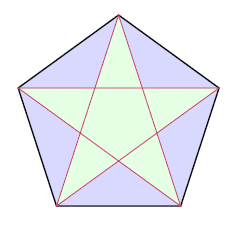 Fonte: Cabral, Caldas e Simas (2020)Estas indicações de formatação de texto, escritas em vermelho, devem ser suprimidas na versão final da proposta, antes do envio. Devem aparecer nas referências trabalhos citados direta ou indiretamente no corpo do texto.As citações devem ser apresentadas de acordo com normas da ABNT - NBR 10520.  Para citação direta com mais de três linhas utilizar: recuo à esquerda de 4 cm, fonte Arial tamanho 11, espaçamento simples entre linhas e sem aspas.  Para as referências, use: fonte Arial, tamanho 12; espaço simples entre linhas, alinhamento à esquerda; separadas por uma linha em branco; sobrenomes dos autores em letras maiúsculas e apenas letras iniciais dos prenomes; quando houver mais de um autor, nomes dos autores separados por ponto e vírgula. Utilizamos como exemplos Burguer, Hackl e Ring (2004), Little (1973) e Cabral, Caldas e Simas (2020).REFERÊNCIASBURGER, M.; HACKL, B.; RING, W. Incorporating topological derivatives into level set methods. Journal of Computational Physics, v. 194, n. 1, p. 344-362, 2004.CABRAL,C.; CALDAS,T.; SIMAS F.B. TikZ: uma ferramenta gráfica para o professor de matemática. AnpMat, Rio de Janeiro, 2020. Disponível em: https://anpmat.org.br/ebooks-dos-simposios . Acesso: 25 abr. 2022 LITTLE, R. W. Elasticity. New Jersey: Prentice-Hall, 1973.RegiãoQuantidadeNorte3Nordeste3Centro-Oeste4Sudeste5Sul4FENÔMENO ASTRONÔMICOOCORRÊNCIAHEMISFÉRIO NORTEHEMISFÉRIO SULEquinócio19, 20, 21 ou 22 de marçoPrimaveraOutonoSolstício20, 21, 22 ou 23 de junhoVerãoInvernoEquinócio21, 22, 23 ou 24 de setembroOutonoPrimaveraSolstício20, 21, 22 ou 23 de dezembroInvernoVerão